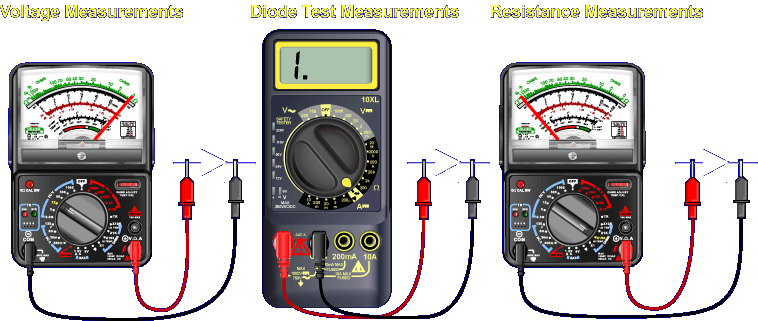 Identifying a faulted diode may require voltage, resistance, or diode test measurements.  Voltage measurements can identify a faulty diode only when power is applied to the circuit.  Resistance measurements and diode tests can identify a faulty diode only when power is not applied to the circuit.  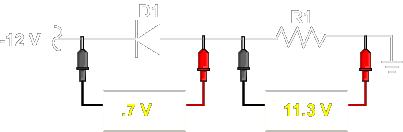 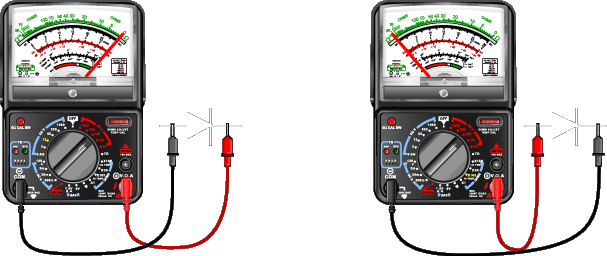 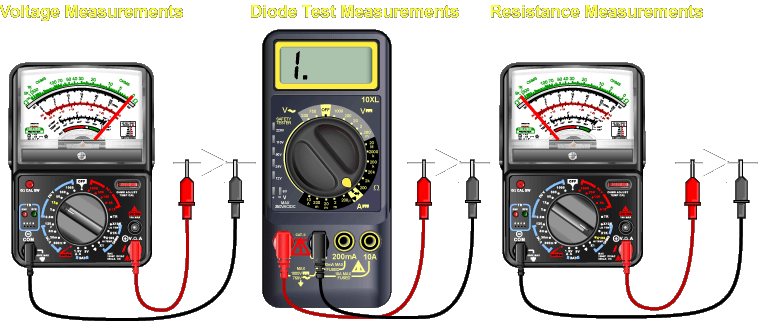 